08/09/2022BionexoRESULTADO – TOMADA DE PREÇON° 2022238TP24090HEMUO Instituto de Gestão e Humanização – IGH, entidade de direito privado e sem finslucrativos, classificado como Organização Social, vem tornar público o resultado daTomada de Preços, com a finalidade de adquirir bens, insumos e serviços para oHEMU - Hospital Estadual da Mulher, com endereço à Rua R-7, S/N, Setor Oeste,Goiânia, CEP: 74.125-090.Bionexo do Brasil LtdaRelatório emitido em 08/09/2022 14:41Goiânia/GO, 08 de setembro de 2022.CompradorIGH - Hospital Materno Infantil (11.858.570/0002-14)AV. PERIMETRAL, ESQUINA C/ RUA R7, SN - SETOR COIMBRA - GOIÂNIA, GO CEP: 74.530-020Relação de Itens (Confirmação)Pedido de Cotação : 238406701COTAÇÃO Nº 24090 - IMOBILIZADO - HEMU AGOSTO 2022Frete PróprioObservações: PAGAMENTO: Somente a prazo e por meio de depósito em conta PJ do fornecedor. *FRETE: Só serãoaceitas propostas com frete CIF e para entrega no endereço: RUA R7 C/ AV PERIMETRAL, SETOR COIMBRA, Goiânia/GOCEP: 74.530-020, dia e horário especificado. *CERTIDÕES: As Certidões Municipal, Estadual de Goiás, Federal, FGTS eTrabalhista devem estar regulares desde a data da emissão da proposta até a data do pagamento. *REGULAMENTO: Oprocesso de compras obedecerá ao Regulamento de Compras do IGH, prevalecendo este em relação a estes termos emcaso de divergência.Tipo de Cotação: Cotação NormalFornecedor : Todos os FornecedoresData de Confirmação : TodasFaturamentoMínimoValidade daPropostaCondições dePagamentoFornecedorPrazo de EntregaFrete ObservaçõesCirurgica Goiania EireliGOIÂNIA - GOMarcelo Simoes Gusmao - (62)4 dias apósconfirmação1R$ 500,000002/09/202230 ddlCIFnull99161-4121diretor@cirurgicagoiania.com.brMais informaçõesProgramaçãode EntregaPreçoUnitárioValorTotalProdutoCódigoFabricante Embalagem Fornecedor Comentário JustificativaBrasíndice Rent(R$) QuantidadeUsuário;FORNECEDORRosana DeOliveiraMouraLACRENUMERADOVERDE 16CMLACRAR -LACRARLIGUE LACRESTEMMULTIPLO DEEMBALAGEMACIMA DOSAO 5PACOTESCOM 100UNDCirurgicaGoianiaEireliLACRE NUMERADOVERDE 16CMR$35,0000R$175,0000160098--UNDUNDR$ 0,00005 Unidade-08/09/202208:46SOLICITADO.;FORNECEDORLACRERosana DeOliveiraMouraLIGUE LACRESTEMNUMERADOVERMELHO16 CM -LACRAR -LACRARSAO 5PACOTESCOM 100UNDCirurgicaGoianiaEireliLACRE NUMERADOVERMELHO 16 CMR$35,0000R$175,0000244944MULTIPLO DEEMBALAGEMACIMA DOR$ 0,00005 Unidade08/09/202208:46SOLICITADO.PURIFICADOR DEAGUA POTENCIADE 220VOLTS ->PURIFICADOR DEAGUA POTENCIADE 220VOLTSCOM BAIXOCOSUMO DEENERGIA, NAPURIFICADORDE AGUAPOTENCIA DE220VOLTS -LATINA/IBBLRosana DeOliveiraMouraDIMENSAO 410MMX 312MM X 357MMCOMPRESSORCOM GAS R134ACONTENDO DUASOPÇOES DE AGUAGELADA ECirurgicaGoianiaEireliLATINA PA335R$834,0000R$346626-UND-R$ 0,00002 Unidade1.668,000008/09/202208:46-LATINA/IBBLNATURALCAPACIDADEINTERNA DE 2,18LITROS COMTERMOSTATOREGULAVEL4ROTULADORELETRONICOBROTHER PT-80 -33356-ROTULADORELETRONICOBROTHER PT80 ( AZUL /VERDE) -BROTHER -BROTHERUNDCirurgicaGoianiaEirelinull-R$350,0000R$ 0,00001 UnidadeR$350,0000Rosana DeOliveiraMoura>- PORTATIL -VISOR COM08/09/202208:46INSTRUCOES EMPORTUGUES -https://bionexo.bionexo.com/jsp/RelatPDC/relat_adjudica.jsp1/2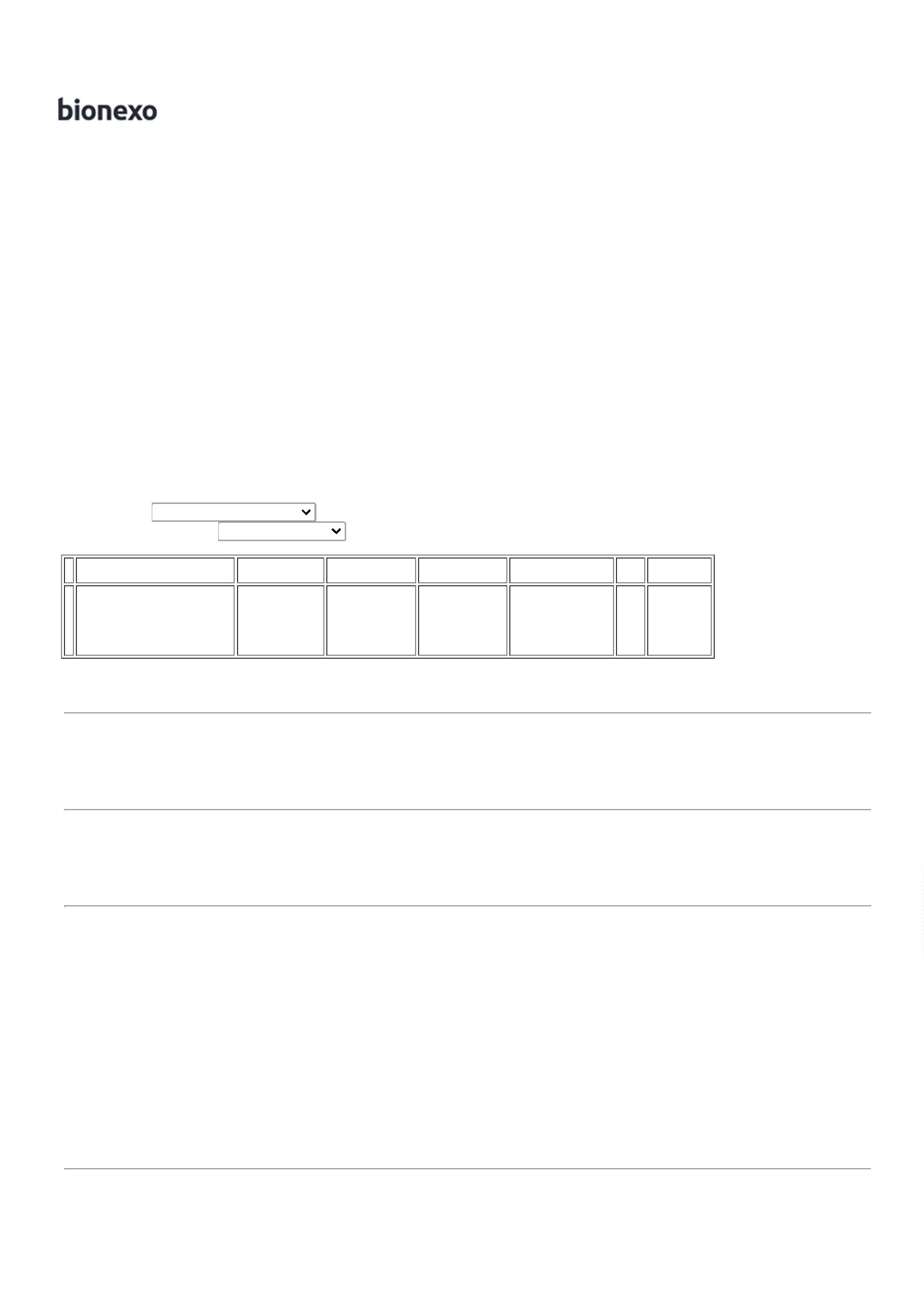 08/09/2022BionexoFUNCAO DATA EHORACARACTERISTICASDO HARDWARE -MATERIAL DAFITA NAOLAMINADA -FAMILIA DA FITAM TAPE -TAMANHOS DEFITA 9 E 12 MM -COMPRIMENTODA FITA 8 M -TECNOLOGIA DAFITATRANSFERENCIATERMICA - LCDSIM (12CARACTERES X 1LINHA) -RESOLUCAO DAIMPRESSAO 230DPI - VELOCIDADEDE IMPRESSAO7.5 MM/SEG -TECLADOQWERTY -CORTADORMANUALCARACTERISTICASDO SOFTWARE -AUTO POWER OFF-NUMERO DEFONTES 1 -ESTILOS DEFONTES NORMAL.NEGRITO.CONTORNO.SOMBRA.ITALICO. ITALICOSUBLINHADO.NEGRITOITALICO. SHADOWITALIC. VERTICAL-NUMERO DEESTILOS 9 -SIMBOLOSINCORPORADOS71 - ALTURAMAXIMA DEIMPRESSAO 7 MM-MAXIMO DELINHAS DEIMPRESSAO 2 -IMPRESSAOVERTICAL -INSERCAO DETEXTO -IMPRESSAO DADATA/HORA -DIMENSOES DAESTRUTURA 110 X199 X 56 CMMODELO PT-80.GARANTIAMINIMA DE 12(DOZE) MESES. -UNIDADETotalParcial:R$113.03.02.368,0000Total de Itens da Cotação: 4Total de Itens Impressos: 4TotalGeral:R$2.368,0000Clique aqui para geração de relatório completo com quebra de páginahttps://bionexo.bionexo.com/jsp/RelatPDC/relat_adjudica.jsp2/2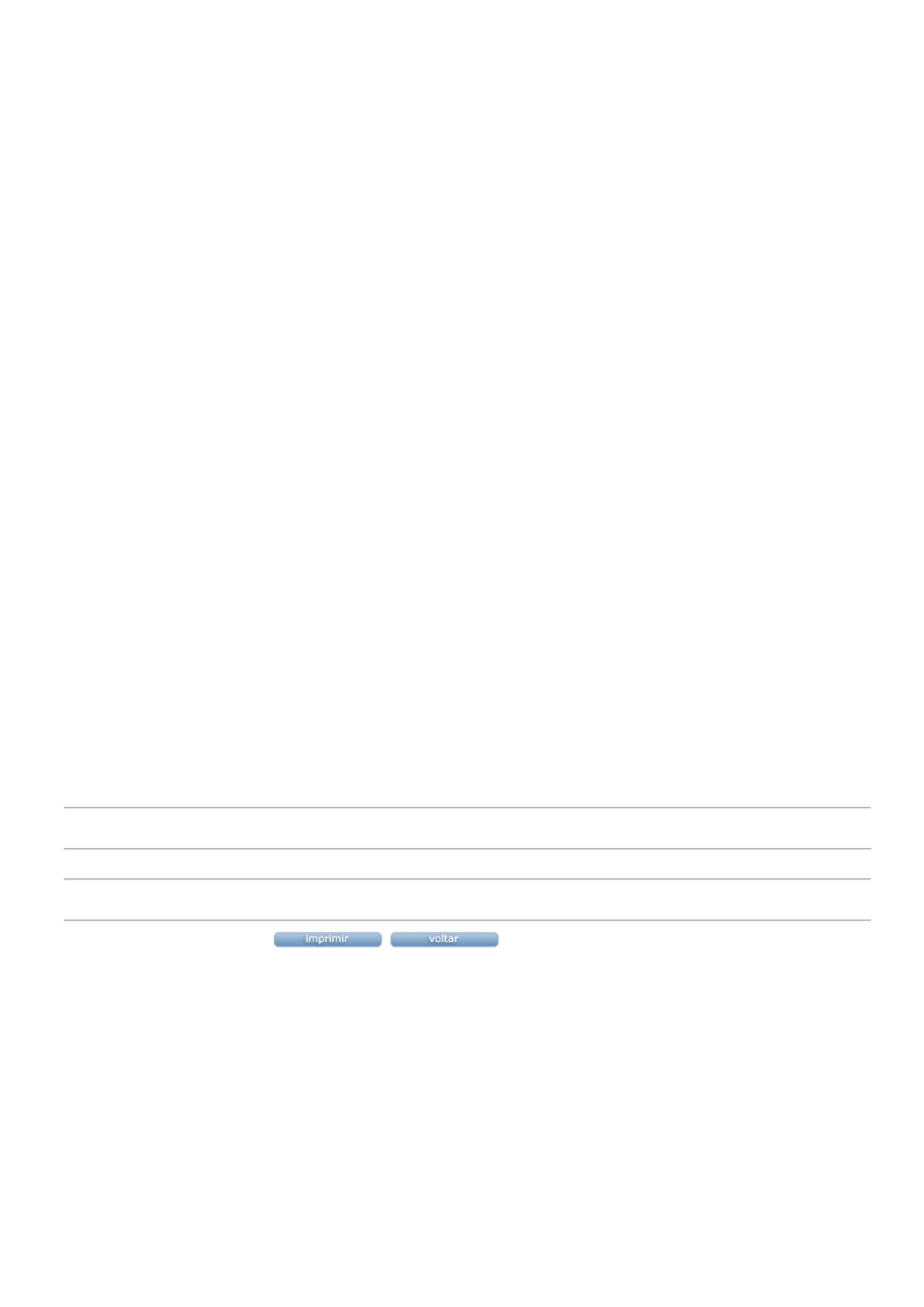 